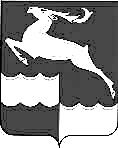 АДМИНИСТРАЦИИ КЕЖЕМСКОГО РАЙОНАКРАСНОЯРСКОГО КРАЯПОСТАНОВЛЕНИЕ14.11.2018                                                 № 830-п             г. КодинскОб утверждении Стандарта внутреннего муниципального финансового контроля и контроля в сфере закупок товаров, работ, услуг для обеспечения муниципальных нужд в Кежемском районеВ соответствии со ст.269.2 Бюджетного кодекса Российской Федерации, ст.99 Федерального закона от 05.04.2013 № 44-ФЗ «О контрактной системе в сфере закупок товаров, работ, услуг для обеспечения государственных и муниципальных нужд», руководствуясь ст.ст.17, 18, 30.3, 32 Устава Кежемского района, ПОСТАНОВЛЯЮ:Утвердить Стандарт внутреннего муниципального финансового контроля и контроля в сфере закупок товаров, работ, услуг для обеспечения муниципальных нужд в Кежемском районе (прилагается).Разместить постановление на официальном сайте Администрации Кежемского района.3. Постановление вступает в силу со дня подписания.Исполняющий полномочияГлава района                                                                              А.Р. ШнайдерУтвержденПостановлением Администрации Кежемского районаот 14.11.2018№830-пСтандарт внутреннего муниципального финансового контроля и контроля в сфере закупок товаров, работ, услуг для обеспечения муниципальных нужд в Кежемском районеI. Общие положения1.1. Стандарт внутренней организации контрольного мероприятия (далее - Стандарт) разработан в соответствии с Порядком осуществления должностным лицом Администрацией Кежемского района полномочий по внутреннему муниципальному финансовому контролю и контролю в сфере закупок товаров, работ услуг для обеспечения муниципальных нуждв Кежемском районе (далее по тексту –Порядок), утвержденным Постановлением Администрации Кежемского района от 06.08.2018 № 545-п.1.2. Настоящий Стандарт разработан для использования уполномоченным на осуществление контроля в финансово-бюджетной сфере (далее - контрольная деятельность), а также привлекаемыми к контрольной деятельности лицами:при организации и проведении плановых и внеплановых проверок, а также проведении только в рамках полномочий по внутреннему муниципальному финансовому контролю в сфере бюджетных правоотношений плановых и внеплановых ревизий и обследований (далее - контрольные мероприятия);при организации и осуществлении рассмотрения результатов контрольных мероприятий;при реализации результатов проведения контрольных мероприятий.1.3. Целью разработки настоящего Стандарта является установление общих правил, требований и процедур деятельности сотрудников при организации и осуществлении контрольной деятельности.1.4. Настоящий Стандарт регламентирует проведение следующих этапов осуществления контрольного мероприятия:планирование контрольного мероприятия;подготовка и назначение контрольного мероприятия;проведение контрольного мероприятия и оформление его результатов;рассмотрение и реализация результатов проведения контрольного мероприятия;контроль исполнения представлений (предписаний), направленных по результатам контрольного мероприятия;составление и представление отчетности о результатах контрольных мероприятий.II. Термины и определения2.1. Термины и определения, установленные в настоящем разделе, применяются во всех видах документации в рамках осуществления контрольной деятельности в Администрации Кежемского района в соответствии с настоящим Стандартом.2.2. Термины, используемые в настоящем Стандарте, применяются в тех же значениях, что и в Бюджетном кодексе Российской Федерации, нормативных правовых актах Российской Федерации и правовых, актах Министерства финансов Российской Федерации, актах регламентирующих осуществление контроля в финансово-бюджетной сфере.2.3. В настоящем Стандарте также применяются следующие термины:2.3.1. Органы местного самоуправления–Администрация Кежемского района.2.3.2. Уполномоченное должностное лицо– уполномоченный муниципальный служащий Администрации Кежемского района, за которыми закреплены функции по осуществлению внутреннего муниципального финансового контроля.2.3.5. Проверочная (ревизионная) группа–лица уполномоченные на проведение контрольного мероприятия, распорядительным документом Главы района.2.3.6. Контрольная деятельность - деятельность Администрации Кежемского района по внутреннему муниципальному финансовому контролю и контролю в сфере закупок товаров, работ услуг для обеспечения муниципальных нужд, осуществляемая членами проверочной (ревизионной) группы или уполномоченным должностным лицом Администрации Кежемского района (в случае проведения контрольного мероприятия одним лицом).2.3.7. Контрольное мероприятие - единичная плановая либо внеплановая проверка, плановая или внеплановая ревизия либо обследование, проводимые в ходе осуществления контрольной деятельности.2.3.8. Рабочая документация - документы и иные материалы, содержащие зафиксированную на бумажном или электронном носителе информацию с реквизитами, позволяющими ее идентифицировать, подготавливаемые или получаемые в связи с проведением контрольного мероприятия.2.3.9. Материалы контрольного мероприятия - документы, полученные в ходе проведения контрольного мероприятия, а также составляемые лицами уполномоченными на проведение контрольного мероприятия Администрации Кежемского района.2.3.10. Нарушение - установленный факт несоответствия деятельности объекта контроля требованиям законодательных и (или) нормативных правовых актов Российской Федерации, регламентирующих его деятельность в части, подлежащей контролю.2.3.11. Недостаток - установленный факт в деятельности объекта контроля, способный оказать негативное влияние на деятельность объекта контроля, в том числе на ее эффективность, не являющийся нарушением законодательных и иных нормативных правовых актов Российской Федерации, регламентирующих его деятельность в части, подлежащей контролю в финансово-бюджетной сфере.2.3.12. Результаты контрольного мероприятия - сведения о нарушениях и недостаткахпо итогам контрольного мероприятия.2.3.13. План контрольной деятельности- деятельность осуществляемаяв соответствии с планом работы Администрации Кежемского района по внутреннему муниципальном финансовому контролю на очередной финансовый год.2.3.14. ППО - прикладное программное обеспечение.III. Планирование контрольного мероприятия3.1. Планирование контрольных мероприятий осуществляется в соответствии с разделом  II   Порядка осуществления должностным лицом Администрацией Кежемского района полномочий по внутреннему муниципальному финансовому контролю и контролю в сфере закупок товаров, работ услуг для обеспечения муниципальных нужд Кежемского района.3.2. Планирование контрольной деятельности должностного лица  Администрации Кежемского района включает в себя процедуры формирования, согласования и утверждения .3.3. Проект Плана контрольной деятельности формируется уполномоченным должностным лицом с учетом поручений Главы Кежемского района, предложений руководителей органов Администрации Кежемского района.3.4. Проект Плана контрольных мероприятий согласовывается с заместителем по экономике и финансам. 3.5. План контрольной деятельности уполномоченного должностного лицаутверждается Главой Кежемского района не позднее 30 декабря текущего года.IV. Подготовка и назначение контрольного мероприятия4.1. Основанием для подготовки и назначения контрольного мероприятия является наличие контрольного мероприятия в плане работы уполномоченного должностного лица по внутреннему муниципальном финансовому контролю на очередной финансовый год либо решение Главы Кежемского района о проведении внепланового контрольного мероприятия.4.2. В случае поступления обращений (поручений) правоохранительных органов и органов прокуратуры, граждан, организаций, государственных органов и органов местного самоуправления, указывающих на нарушение бюджетного законодательства Российской Федерации и иных нормативных правовых актов, регулирующих бюджетные правоотношения, а также поручений Главы Кежемского района, решение о проведении внепланового контрольного мероприятия принимается Главой Кежемского района в установленные сроки.В случае истечения срока исполнения ранее выданного предписания (представления) либо по результатам рассмотрения акта и иных материалов камеральной проверки, выездной проверки (ревизии), заключения, подготовленного по результатам проведения обследования, решение о назначении внеплановой проверки (ревизии) принимается Главой Кежемского района в срок не более 10 рабочих дней с даты истечения срока исполнения предписания (представления) либо рассмотрения акта и иных материалов камеральной проверки, выездной проверки (ревизии), заключения, подготовленного по результатам проведения обследования.4.3. Срок подготовки и назначения внепланового контрольного мероприятия не может превышать 10 рабочих дней с даты принятия решения Главой Кежемского района о его проведении. 4.4. Подготовка и назначение контрольного мероприятия предусматривают следующие действия уполномоченного должностного лица:подготовка и издание распоряжения о проведении контрольного мероприятия;оформление на основании  распоряжения о проведении контрольного мероприятия удостоверения на проведение выездной, встречной проверки (ревизии) или обследования (далее - Удостоверение).4.5. В распоряжении о проведении контрольного мероприятия указываются:а) полное и сокращенное наименование либо фамилия, имя, отчество (при наличии) объекта контроля; идентификационный номер налогоплательщика (ИНН) объекта контроля;б) место нахождения субъекта контроля;в) место фактического осуществления деятельности субъекта контроля;г) проверяемый период;д) основание проведения контрольного мероприятия;е) тему контрольного мероприятия;ж) фамилии, имена, отчества (последнее - при наличии) уполномоченного должностного лица (руководителя проверочной группы в случаи ее назначения), членов проверочной группы, а также экспертов, представителей экспертных организаций, привлекаемых к проведению контрольного мероприятия;з) срок проведения контрольного мероприятия (дата начала контрольного мероприятия);и) метод осуществления внутреннего муниципального финансового контроля;к) перечень основных вопросов, подлежащих изучению в ходе проведения контрольного мероприятия оформляется в соответствии с п. 17 Порядка.Распоряжение о проведении контрольного мероприятия является основанием для проведения контрольного мероприятия.Руководителем проверочной группы назначается уполномоченное должностное лицо, ответственного за проведение контрольного мероприятия.4.6. Форма и требования к содержанию Удостоверения устанавливается п.п. 5.6.2. настоящего Стандарта.Удостоверение подписывается Главой Кежемского района и заверяется печатью Администрации Кежемского района.Оформление Удостоверения при проведении камеральной проверки не требуется.4.7. Проверочная (ревизионная) группа должна формироваться с условием, что профессиональные знания, навыки и опыт контрольной работы ее членов позволят обеспечить качественное проведение контрольного мероприятия.Формирование проверочной (ревизионной) группы для проведения контрольного мероприятия должно осуществляться таким образом, чтобы не допускалось возникновение конфликта интересов, устанавливаемого в соответствии с законодательством Российской Федерации, а также исключались ситуации, когда личная заинтересованность члена проверочной (ревизионной) группы может повлиять на исполнение им должностных обязанностей в процессе проведения контрольного мероприятия.Запрещается привлекать к участию в контрольном мероприятии должностных лиц Администрации Кежемского района, если они в проверяемом периоде были сотрудниками объекта контроля.В случае если на объекте контрольного мероприятия планируется проверка сведений, составляющих государственную тайну, для указанной работы в данном контрольном мероприятии должны привлекаться должностные лица Администрации Кежемского района, имеющие оформленный в установленном порядке допуск к государственной тайне.4.8. В ходе подготовки к проведению контрольного мероприятия должностным лицом Администрации Кежемского района (руководителем проверочной (ревизионной) группы), уполномоченным на проведение обследования, также:организуется работа по сбору информации об объекте контроля и предмете контроля, достаточной для подготовки программы контрольного мероприятия;определяется массив документов, информации и сведений, подлежащих проверке в ходе контрольного мероприятия, необходимый для достижения цели контрольного мероприятия;осуществляется подготовка программы контрольного мероприятия по форме согласно приложению № 1 к настоящему Стандарту, в том числе (при необходимости) организуется формирование проверочной (ревизионной) группы, распределяются обязанности между членами проверочной (ревизионной) группы;обеспечивается доведение программы контрольного мероприятия до членов проверочной (ревизионной) группы в соответствии с пунктом 4.9.5 настоящего Стандарта;осуществляется, в случае необходимости, подготовка рабочего плана осуществления контрольного мероприятия;осуществляется, в случае необходимости, формирование письменного запроса о предоставлении объектом контроля электронных документов, копий соответствующих баз данных ППО, удаленного доступа к иным информационным системам.При подготовке к проведению контрольного мероприятия уполномоченное должностное лицо и члены проверочной (ревизионной) группы, уполномоченные на проведение обследования, должны изучить:законодательные и нормативные правовые акты Российской Федерации, правовые акты Министерства финансов Российской Федерации и муниципального образования, иные документы, регламентирующие деятельность объекта контроля по соответствующим направлениям деятельности объекта контроля (вопросам программы контрольного мероприятия);отчетные и статистические данные о деятельности объекта контроля;другие материалы, характеризующие деятельность объекта контроля, имеющиеся в распоряжении Администрации Кежемского района.4.9. Составление программы контрольного мероприятия.4.9.1. Обязательным условием проведения контрольного мероприятия является наличие утвержденной программы контрольного мероприятия (далее по тексту настоящего Стандарта - Программа контрольного мероприятия).4.9.2. Программа контрольного мероприятия должна содержать:метод осуществления контрольного мероприятия, полное и сокращенное наименование объекта(ов) контроля, деятельность которых подлежит изучению, проверяемый период (в заголовочной части);тему контрольного мероприятия;цель контрольного мероприятия;срок проведения контрольного мероприятия;перечень вопросов, подлежащих изучению (составленный с учетом перечня основных вопросов, подлежащих изучению в ходе проведения контрольного мероприятия, включенных в распоряжением о назначении контрольного мероприятия).4.9.3. Программа контрольного мероприятия утверждается Главой Кежемского района.4.9.4. При необходимости Программа контрольного мероприятия может быть изменена до начала или в ходе проведения контрольного мероприятия.Изменения в Программу контрольного мероприятия утверждаются в порядке, установленном пунктом 4.9.3 настоящего Стандарта, согласно приложению № 2 к настоящему Стандарту на основании служебной записки, содержащей обоснование необходимости внесения соответствующих изменений.4.9.5. Уполномоченное должностное лицо (руководитель проверочной (ревизионной) группы) обеспечивает доведение Программы контрольного мероприятия, изменений в Программу контрольного мероприятия до членов проверочной (ревизионной) группы, экспертов в течение одного рабочего дня с даты утверждения соответствующего документа.В случае доведения указанных документов до членов проверочной (ревизионной) группы посредством электронной почты ,СЭД к рабочей документации приобщаются скриншоты  уведомлений о доставке и прочтении соответствующих сообщений адресатами.Указанные уполномоченные лица несут ответственность за своевременное прочтение таких сообщений.4.10. Составление рабочего плана проведения контрольного мероприятия в отношении объекта контроля.4.10.1. Уполномоченным должностным лицом (руководителем проверочной (ревизионной) группы, по его решению, может составляться рабочий план проведения контрольного мероприятия согласно приложению № 3 к настоящему Стандарту (далее - Рабочий план), в котором указываются:полное и сокращенное наименование объекта(ов) контроля;проверяемый период;фамилия, инициалы и наименование должности члена проверочной (ревизионной) группы и наименования вопросов Программы контрольного мероприятия, подлежащих изучению соответствующим членом проверочной (ревизионной) группы;дата и, при необходимости, время представления соответствующим членом проверочной (ревизионной) группы руководителю проверочной (ревизионной) группы рабочей документации по проверенному направлению деятельности объекта контроля (вопросу Программы контрольного мероприятия).4.10.2. В случае составления Рабочего плана указанный документ передается руководителем проверочной (ревизионной) группы членам проверочной (ревизионной) группы не позднее первого дня проведения контрольного мероприятия. При необходимости, исходя из конкретных обстоятельств, допускается уточнение (корректировка) Рабочего плана руководителем проверочной (ревизионной) группы в ходе проверки.4.10.3. В случае проведения камеральной проверки (обследования в случае проведения обследования в рамках камеральной проверки) доведение Рабочего плана до членов проверочной (ревизионной) группы может осуществляться с использованием электронной почты СЭД с уведомлением о доставке и прочтении сообщения получателем, скриншоты которых приобщаются к материалам контрольного мероприятия.В случае проведения выездной проверки (обследования, за исключением случаев проведения обследования в рамках камеральной проверки):Рабочий план составляется в одном экземпляре и подписывается руководителем проверочной (ревизионной) группы;копия Рабочего плана передается руководителем проверочной (ревизионной) группы каждому члену проверочной (ревизионной) с отметкой о дате его предоставления на оригинале и копии Рабочего плана, оригинал Рабочего плана остается у руководителя проверочной (ревизионной) группы и приобщается к материалам контрольного мероприятия.4.10.4. Исполнение Рабочего плана обеспечивается каждым членом проверочной (ревизионной) группы. Члены проверочной (ревизионной) группы (в случае проведения камеральной проверки (обследования в случае проведения обследования в рамках камеральной проверки) обязаны обеспечить своевременное прочтение сообщения о направлении Рабочего плана, осуществленном в порядке, предусмотренном пунктом 4.10.3 настоящего Стандарта.4.10.5. Члены проверочной (ревизионной) группы до начала контрольного мероприятия должны изучить программу контрольного мероприятия и Рабочий план.V. Организация проведения контрольного мероприятияи оформления его результатов5.1. Общие положения об организации проведения контрольногомероприятия и оформления его результатов5.1.1. Основанием для начала проведения контрольного мероприятия и оформления его результатов является утвержденное при подготовке и назначении контрольного мероприятия распоряжение Администрации Кежемского района о проведении контрольного мероприятия.5.1.2. Этап проведения контрольного мероприятия и оформления его результатов предусматривает следующие действия и сроки их выполнения.5.1.2.1. Проведение выездной проверки (ревизии) осуществляется в пределах следующих сроков:проведение контрольных действий, организуемых Администрацией Кежемского района, - не более 45 рабочих дней, а в случае продления срока проведения контрольных действий Главой района - не более 30 рабочих дней;оформление и вручение (направление) акта проверки (ревизии) - не позднее дня окончания контрольных действий по месту нахождения объекта контроля;5.1.2.2. Проведение камеральной проверки осуществляется в пределах 45 рабочих дней, включая:оформление акта проверки;вручение (направление) акта проверки объекту контроля - в течение 3 рабочих дней со дня его подписания.5.1.2.3. Проведение обследования (за исключением обследования, проводимого в рамках камеральных и выездных проверок, ревизий) осуществляется в сроки, установленные для проверок (ревизий), включая:оформление и вручение (направление) заключения, подготовленного по результатам проведения обследования, - не позднее дня окончания контрольных действий по месту нахождения объекта контроля;5.1.2.4. В срок проведения контрольного мероприятия не включается время, в течение которого проведение контрольного мероприятия приостанавливалось.5.1.3. В ходе проведения контрольного мероприятия и до принятия решения по результатам контрольного мероприятия уполномоченное должностное лицо (руководитель проверочной (ревизионной) группы) ежедневно осуществляет контроль за работой членов проверочной (ревизионной) группы и несет ответственность за проведение контрольного мероприятия с надлежащим качеством и в установленные сроки.5.2. Разрешение конфликтных ситуаций в ходе проведенияконтрольного мероприятия5.2.1. Служебные контакты уполномоченного должностного лица и членов проверочной (ревизионной) группы с должностными лицами объекта контроля осуществляются с учетом прав и обязанностей соответствующих сотрудников, установленных должностными инструкциями, и в пределах полномочий, регламентируемых нормативными правовыми актами Российской Федерации, правовыми актами Министерства финансов Российской Федерации и Администрации Кежемского района.5.2.2. В случае возникновения в ходе контрольного мероприятия конфликтных ситуаций с объектом контроля, член проверочной (ревизионной) группы должен в письменной форме изложить руководителю проверочной (ревизионной) группы суть данной ситуации, а в случае конфликта с самим уполномоченным должностным лицом (руководителемпроверочной (ревизионной) группы) - Главе Кежемского района, для принятия решения.5.3. Привлечение экспертов к проведениюконтрольного мероприятия5.3.1. В случаях, когда для достижения целей контрольного мероприятия необходимы специальные знания, навыки и опыт, которыми не владеют уполномоченные должностные лица Администрации Кежемского района, к участию в проведении контрольного мероприятия могут привлекаться иные организации и специалисты, не являющиеся должностными лицами Администрации Кежемского района (эксперты).5.3.2. Привлечение экспертов к проведению контрольного мероприятия осуществляется по решению Главы Кежемского района. 5.3.3. Привлечение экспертов осуществляется:для выполнения экспертом конкретного вида и определенного объема работ на основе муниципального контракта, заключенного с ним в соответствии с законодательством Российской Федерации;путем включения экспертов, являющихся сотрудниками иных государственных, муниципальных органов, в состав проверочной (ревизионной) группы по согласованию с руководителями таких органов для выполнения отдельных заданий, подготовки экспертных заключений.5.4. Формирование в ходе контрольного мероприятиярабочей документации5.4.1. Ход контрольного мероприятия подлежит документированию.Выявленные в ходе контрольного мероприятия нарушения (недостатки) подтверждаются копиями соответствующих документов, заверенными оттиском штампа "Копия верна" и подписью руководителя объекта контроля (иного уполномоченного лица). Копии электронных документов, подписанных электронной подписью, распечатываются на бумажном носителе и заверяются уполномоченным должностным лицом или членом проверочной (ревизионной) группы с указанием адреса (электронного адреса) получения данных документов. Оформление документов, содержащих сведения, составляющие государственную тайну, осуществляется в соответствии с требованиями законодательства Российской Федерации о государственной тайне.При отказе руководителя объекта контроля (иного уполномоченного лица) заверить копии документов, сформированных на бумажном носителе, их заверение осуществляется уполномоченным должностным лицом (при проведении контрольного мероприятия одним лицом) или членом проверочной (ревизионной) группы, ответственным за проведение контрольного мероприятия по соответствующему вопросу Программы контрольного мероприятия, и руководителем проверочной (ревизионной) группы. При этом на таких копиях документов проставляется отметка "В заверении отказано" с указанием причин такого отказа.В случае проведения камеральной проверки допускаются распечатка скан-копий доказательств и их заверение подписями уполномоченного должностного лица (при проведении контрольного мероприятия одним лицом) иличлена проверочной (ревизионной) группы, ответственного за проведение проверки по соответствующему вопросу Программы контрольного мероприятия.Отметки "Копия верна", "В заверении отказано"могут быть сделаны в письменной форме.5.5. Проведение камеральной проверки5.5.1. Камеральная проверка включает в себя исследование по месту нахождения Администрации Кежемского района информации, документов и материалов, представленных по запросам уполномоченного должностного лица, информации, документов и материалов, полученных уполномоченным должностным лицом в ходе встречных проверок и (или) обследований и в результате анализа данных информационных систем, владельцем или оператором которых является Администрация Кежемского района, а также иных документов и информации об объекте контроля.5.5.2. После подписания распоряжения Администрации Кежемского района о проведении камеральной проверки в адрес объекта(ов) контроля направляется запрос о предоставлении документов и информации об объекте контроля.5.5.3. В запросе о представлении документов и информации об объекте контроля устанавливается, в том числе, срок предоставления таких материалов, который не может составлять менее 3 рабочих дней с даты получения запроса.5.5.4. При непредставлении или несвоевременном представлении должностными лицами объектов контроля информации, документов и материалов, запрошенных при проведении камеральной проверки, составляется акт.5.5.5. По решению Главы Кежемского района на основании мотивированного обращения уполномоченного должностного лица (при проведении контрольного мероприятия одним лицом) или руководителя проверочной (ревизионной) группы, в рамках камеральной проверки могут быть проведены обследование и встречная проверка.При принятии решения о проведении встречной проверки и (или) обследования учитываются следующие критерии:обоснованность проведения встречной проверки и (или) обследования;невозможность получения объективных результатов камеральной проверки без получения дополнительных информации, документов и материалов.5.5.6. При проведении камеральной проверки в срок ее проведения не засчитываются периоды времени в течение которых проводятся встречные проверки и (или) обследования.5.5.7. Результаты камеральной проверки оформляются актом камеральной проверки по форме, установленной настоящим Стандартом (Приложение № 4), который подписывается уполномоченным должностным лицом (при проведении контрольного мероприятия одним лицом)или руководителем проверочной (ревизионной) группыне позднее последнего дня срока проведения камеральной проверки.5.5.8. Акт камеральной проверки в течение 3 рабочих дней со дня его подписания вручается (направляется) представителю объекта контроля.5.5.9. Письменные возражения к акту камеральной проверки, представленные объектом контроля в течение 15 дней со дня получения объектом контроля соответствующего акта, приобщаются к материалам проверки.5.6. Проведение выездной проверки (ревизии)5.6.1. Проведение выездной проверки (ревизии) состоит в проведении контрольных действий в отношении объекта контроля по месту нахождения объекта контроля и оформлении акта выездной проверки (ревизии) по форме, установленной настоящим Стандартом (Приложение № 5).Численность членов проверочной (ревизионной) группы при проведении выездной проверки (ревизии) на каждом объекте контроля должна составлять не менее двух человек.Руководитель проверочный (ревизионной группы)-уполномоченное должностное лицо должен предоставить для ознакомления должностным лицам объекта контроля копию распоряжения о назначении выездной проверки и обеспечивает предъявление удостоверений членами проверочной (ревизионной) группы в день начала контрольных действий на объекте контроля.5.6.2. Для доступа проверочной (ревизионной) группы на территорию или в помещение объекта контроля руководитель и члены проверочной (ревизионной) группы обязаны предъявлять служебные удостоверения (Приложение № 6), при отсутствии удостоверениякопию распоряжение Главы Кежемского района о проведении выездной проверки (ревизии) и документ удостоверяющий личность.5.6.3. Контрольные действия, направленные на документальное изучение деятельности объекта контроля, проводятся в отношении финансовых, бухгалтерских, отчетных документов, документов о планировании и осуществлении закупок и иных документов объекта контроля, а также путем анализа и оценки полученной из них информации с учетом информации по устным и письменным объяснениям, справкам и сведениям должностных, материально ответственных и иных лиц объекта контроля и осуществления других действий по контролю.5.6.4. Контрольные действия по фактическому изучению деятельности объекта контроля проводятся путем осмотра, инвентаризации, наблюдения, пересчета, экспертизы, контрольных замеров и осуществления других действий по контролю.Проведение и результаты контрольных действий по фактическому изучению деятельности объекта контроля оформляются соответствующими актами.5.6.5. При непредставлении или несвоевременном представлении должностными лицами объектов контроля информации, документов и материалов, запрошенных при проведении выездной проверки (ревизии), руководитель проверочной (ревизионной) группы составляет акт по форме, установленной настоящим Стандартом (Приложение № 7).5.6.6. При воспрепятствовании доступу проверочной (ревизионной) группы в помещения и на территории, которые занимают объекты контроля, в отношении которых осуществляется проверка (ревизия), руководитель проверочной (ревизионной) группы составляет акт согласно приложению №8 к настоящему Стандарту.5.6.7. В рамках выездной проверки (ревизии) Глава Кежемского района на основании мотивированного обращения руководителя проверочной (ревизионной) группы может назначить:проведение обследования;проведение встречной проверки;экспертизу.Назначение обследования, встречной проверки, экспертизы осуществляется распоряжением Главы Кежемского района.Заключения, подготовленные по результатам проведения обследований, акты встречных проверок и заключения экспертиз прилагаются к материалам проверки (ревизии).5.6.8. Глава Кежемского района может продлить срок проведения контрольных действий по месту нахождения объекта контроля на основании мотивированного обращения руководителя проверочной (ревизионной) группы на срок не более 30 рабочих дней.5.6.9. Основаниями продления срока выездной проверки (ревизии) являются:проведение выездной проверки (ревизии) объекта контроля, имеющего территориальные органы и (или) обособленные структурные подразделения;получение в ходе проведения выездной проверки (ревизии) от правоохранительных, контролирующих органов либо из иных источников информации, свидетельствующей о наличии у объекта контроля нарушений законодательства и требующей дополнительного изучения;наличие форс-мажорных обстоятельств (затопление, наводнение, пожар и т.п.) на территории, где проводится выездная проверка (ревизия);временная не трудоспособность руководителя проверочной (ревизионной) группыили члена проверочной (ревизионной) группы;значительный объем проверяемых и анализируемых документов, который не представлялось возможным установить при планировании контрольного мероприятия.5.6.10. Распоряжение Главы Кежемского района о продлении срока проведения выездной проверки (ревизии) должно содержать указание на основание и срок продления проведения проверки (ревизии).5.6.11. В срок не позднее 3 рабочих дней со дня издания распоряжения Главы Кежемского района о продлении срока выездной проверки (ревизии) копия распоряжения Главы Кежемского района направляется (вручается) представителю объекта контроля.5.6.12. Выездная проверка (ревизия) может быть приостановлена Главой Кежемского района на основании мотивированного обращения руководителя проверочной (ревизионной) группы:на период проведения встречной проверки и (или) обследования;при отсутствии у объекта контроля бухгалтерского (бюджетного) учета или нарушении объектом контроля правил ведения бухгалтерского (бюджетного) учета, которое делает невозможным дальнейшее проведение проверки (ревизии), - на период восстановления объектом контроля документов, необходимых для проведения выездной проверки (ревизии), а также приведения объектом контроля в надлежащее состояние документов учета и отчетности;на период организации и проведения экспертиз;в случае непредставления объектом контроля документов и информации или представления неполного комплекта истребуемых документов и информации и (или) при воспрепятствовании проведению контрольного мероприятия или уклонении от контрольного мероприятия;при необходимости обследования имущества и (или) исследования документов, находящихся не по месту нахождения объекта контроля;на период временной не трудоспособности руководителяпроверочной (ревизионной) группы или членапроверочной (ревизионной) группы;при наличии обстоятельств, которые делают невозможным дальнейшее проведение проверки (ревизии) по причинам, не зависящим от проверочной (ревизионной) группы, включая наступление обстоятельств непреодолимой силы.5.6.13. На время приостановления проведения выездной проверки (ревизии) срок проведения контрольных действий по месту нахождения объекта контроля прерывается, но не более чем на 6 месяцев.5.6.14. В срок не позднее 3 рабочих дней со дня издания РаспоряженияГлавой Кежемского района о приостановлении выездной проверки (ревизии), уполномоченное должностное лицо:письменно извещает объект контроля о приостановлении выездной проверки (ревизии) и о причинах приостановления;в течение 3 рабочих дней со дня получения сведений об устранении причин приостановления выездной проверки (ревизии)Главой Кежемского района:издается Распоряжение о возобновлении проведения выездной проверки (ревизии);и уполномоченное должностное лицо письменно извещает объект контроля о возобновлении проведения выездной проверки (ревизии).5.6.15. Издание распоряжения Главы Кежемского района о продлении, о приостановлении, о возобновлении проверки (ревизии), об изменении состава проверочной (ревизионной) группы, а также подготовка и направление объекту контроля соответствующего документа о приостановлении, о возобновлении проведения проверки (ревизии) обеспечивается, ответственным за организацию соответствующего контрольного мероприятия.5.6.16. Результаты выездной проверки (ревизии) оформляются актом, который подписывается руководителем проверочной (ревизионной) группы в срок не позднее дня окончания контрольных действий и иных мероприятий по месту нахождения объекта контроля.К акту выездной проверки (ревизии), помимо акта встречной проверки, заключения, подготовленного по результатам проведения обследования (в случае проведения в ходе соответствующего контрольного мероприятия), прилагаются предметы и документы, результаты экспертиз (исследований), фото-, видео- и аудиоматериалы, полученные в ходе проведения выездной проверки.5.6.17. Акт выездной проверки (ревизии) в день его подписания вручается (направляется) представителю объекта контроля.Дата вручения (направления) представителю объекта контроля акта выездной проверки (ревизии) является днем окончания выездной проверки (ревизии).В случае если представитель объекта контроля уклоняется от получения акта выездной проверки (ревизии), указанный акт направляется объекту контроля заказным почтовым отправлением с уведомлением о вручении.5.6.18. Письменные возражения на акт выездной проверки (ревизии), представленные объектом контроля в течение 15 дней со дня получения акта, прилагаются к материалам выездной проверки (ревизии).5.7. Проведение встречной проверки5.7.1. В целях установления и (или) подтверждения фактов, связанных с деятельностью объекта контроля, в рамках выездной или камеральной проверки может проводиться встречная проверка.5.7.2. Встречная проверка назначается и проводится в порядке, установленном для выездных и камеральных проверок соответственно. Срок проведения встречной проверки не может превышать 20 рабочих дней.5.7.3. В случае если лица и организации, в отношении которых должна быть проведена встречная проверка, не находятся на территории Кежемского района, осуществляющее проверку (ревизию), уполномоченное должностное лицо (руководитель проверочной (ревизионной) группы) согласовывает с Главой Кежемского района,  необходимость проведения встречной проверки.5.7.4. В случае необходимости проведения встречной проверки в рамках контрольного мероприятия, проводимого Администрацией Кежемского района, расположенном на территории соответствующего субъекта Российской Федерации, встречная проверкапроводится в порядке, установленном вАдминистрацией Кежемского района.5.7.5. Результаты встречной проверки оформляются актом по форме, установленной приложением № 9 к настоящему Стандарту, который прилагается к материалам выездной или камеральной проверки соответственно.5.8. Проведение обследования5.8.1. Обследование может проводиться в качестве самостоятельного контрольного мероприятия или в рамках камеральных и выездных проверок (ревизий).При проведении обследования осуществляются анализ и оценка состояния сферы определенной деятельности объекта контроля.5.8.2. Обследование, проводимое в качестве самостоятельного контрольного мероприятия, проводится в порядке, установленные для выездных проверок (ревизий) настоящим Стандартом.5.8.3. Обследование, проводимое в рамках камеральных и выездных проверок (ревизий), проводится в срок не более 20 рабочих дней.5.8.4. При проведении обследования могут проводиться исследования и экспертизы с использованием фото-, видео- и аудио-, а также иных средств измерения и фиксации, в том числе измерительных приборов.5.8.5. Результаты обследования, проведенного в качестве самостоятельного контрольного мероприятия, оформляются заключением по форме, установленной настоящим Стандартом (Приложение № 10), которое в день его подписания вручается (направляется) представителю объекта контроля.Заключение по результатам обследования, проведенного в рамках проверки (ревизии), прилагается к материалам проверки (ревизии).5.8.6. В случае поступления от объектов контроля письменных возражений на заключение, оформленное по результатам обследования (за исключением обследования, проводимого в рамках камеральных и выездных проверок (ревизий)), указанные возражения приобщаются к материалам обследования.VI. Контроль качества осуществленияконтрольного мероприятия6.1. Для достижения цели контрольного мероприятия и обеспечения его надлежащего качества руководителем проверочной (ревизионной) группы или отдельными членами проверочной (ревизионной) группы по его поручению осуществляется контроль деятельности членов проверочной (ревизионной) группы и ее результатов в части соответствия требованиям нормативных правовых актов Российской Федерации и иных документов, регламентирующих вопросы осуществления контрольного мероприятия, в том числе настоящего Стандарта.Контролю в ходе осуществления контрольного мероприятия подлежат:деятельность каждого члена проверочной (ревизионной) группы независимо от занимаемой должности, квалификации и опыта;деятельность, осуществляемая на каждом этапе контрольного мероприятия, и ее результаты.6.2. Контроль организации деятельности, соблюдения требований к содержанию изучаемых вопросов и объема выборки по каждому из вопросов Программы контрольного мероприятия осуществляется в ходе его проведения.6.3. В ходе контроля необходимо удостовериться в том, что:Программа контрольного мероприятия выполняется в полном объеме и в установленные сроки;все случаи выявленных в ходе контрольного мероприятия нарушений (недостатков), допущенных в деятельности объекта контроля, надлежащим образом задокументированы;рабочая документация содержит доказательства, подтверждающие предложения по выводам, сформулированным по результатам контрольного мероприятия;достигается цель контрольного мероприятия.VII. Оформление результатов контрольного мероприятия7.1. Результаты контрольного мероприятия оформляются:при проведении камеральной проверки - актом камеральной проверки;при проведении выездной проверки (ревизии) - актом выездной проверки (ревизии);при проведении встречной проверки - актом встречной проверки;при проведении обследования - заключением по результатам обследования.7.2. Доказательства и иные сведения, полученные в ходе контрольного мероприятия, соответствующим образом фиксируются, в соответствующих документах согласно п.п. 7.1. настоящего Стандарта.7.3. Акт, заключение по результатам обследования составляется уполномоченным должностным лицом илируководителем проверочной (ревизионной) группы по проверенным вопросам Программы контрольного мероприятия, на основании предоставленных Справок членов проверочной (ревизионной) группы.7.4. Акт, заключение по результатам обследования должны отражать нарушения (недостатки), выявленные в ходе контрольного мероприятия.Подписание и направление Акта, заключения по результатам обследования осуществляется в сроки, установленные пунктами 5.6.16, 5.8.5 настоящего Стандарта соответственно.7.5. Акт включает заголовочную, вводную и описательную части.Заголовочная часть Акта должна содержать:полное и сокращенное наименование объекта(ов) контроля;указание на место составления и дату Акта. Датой Акта является дата его подписания уполномоченным должностным лицом (при проведении контрольного мероприятия одним лицом) или руководителем проверочной (ревизионной) группы.Вводная часть Акта должна содержать:основание проведения контрольного мероприятия (реквизиты распоряжения о назначении контрольного мероприятия, а также пункт Плана контрольных мероприятий (в случае проведения планового контрольного мероприятия), реквизиты обращения, поручения (в случае если контрольное мероприятие проведено в соответствии с обращением, поручением);фамилии, инициалы и наименования должностей уполномоченного должностного лица(при проведении контрольного мероприятия одним лицом), руководителя проверочной (ревизионной) группы, членов проверочной (ревизионной) группы, проводивших контрольное мероприятие, экспертов, привлекавшихся к проведению контрольного мероприятия;информацию о проведении в рамках контрольного мероприятия встречной проверки (обследования), наименовании организации (лица), в отношении которой (которого) проведена встречная проверка (обследование); приостановлении проверки, продлении проверки;наименование объекта(ов) контроля;тему контрольного мероприятия;срок проведения проверки в соответствии с распоряжением о назначении контрольного мероприятия (период с даты начала проведения контрольного мероприятия по дату окончания контрольного мероприятия);краткую информацию об объекте(ах) контроля.7.6. Описательная часть Акта должна содержать сведения об объеме и прочие характеристики проведенного контрольного мероприятия по каждому вопросу Программы контрольного мероприятия.7.7. Нарушения (недостатки), излагаемые в Акте, должны быть подтверждены доказательствами.7.8. В Акте при описании каждого нарушения (недостатка), установленного в ходе контрольного мероприятия, должны быть указаны:положения законодательных и нормативных правовых актов Российской Федерации, иных документов, которые были нарушены (для выявленных нарушений);сведения о периоде, к которому относятся выявленные нарушения (недостатки);информация о том, в чем выразилось нарушение (недостаток), с указанием реквизитов, позволяющих однозначно идентифицировать операцию, документ (положение документа), при изучении которого выявлено нарушение (недостаток);сумма нарушения, исчисляемая в количественном иденежном (если применимо) выражении, а также указание на документы, на основании которых сделаны выводы о данном нарушении.Формулировка нарушения должна начинаться со слов "В нарушение", после чего должны указываться конкретные пункты, части, статьи нормативных правовых актов, иных документов, а также иные реквизиты, позволяющие однозначно идентифицировать положения указанных документов, которые были нарушены.Сумма нарушения, исчисляемая в денежном выражении, указывается в Акте в случаях, если исчисление соответствующего нарушения в денежном выражении предусмотрено классификатором нарушений (рисков).Применяется действующий классификаторустановленный Федеральным Казначейством (утвержденный Казначейством России 19.12.2017).В Акте должны также содержаться обобщенная информация о результатах проведения контрольного мероприятия, в том числе о выявленных нарушениях, сгруппированных по видам.7.9. При составлении Акта должны быть обеспечены объективность, обоснованность, системность, четкость, доступность и лаконичность (без ущерба для содержания) изложения.7.10. Текст Акта не должен содержать:выводов, не подтвержденных доказательствами;морально-этической оценки действий должностных лиц и сотрудников объекта контроля.7.11. Заключение по результатам обследования включает заголовочную, вводную и описательную части.Заголовочная часть заключения по результатам обследования должна содержать:полное наименование объекта(ов) контроля;тему контрольного мероприятия;указание на место составления и дату заключения по результатам обследования. Датой заключения по результатам обследования является дата его подписания руководителем проверочной (ревизионной) группы (уполномоченным должностным лицом).Вводная часть заключения по результатам обследования должна содержать:основание проведения контрольного мероприятия (реквизиты распоряжения Администрации Кежемского района);фамилии, инициалы и наименования должностей уполномоченного должностного лица (при проведении контрольного мероприятия одним лицом) илируководителя проверочной (ревизионной) группы, членов проверочной (ревизионной) группы, проводивших контрольное мероприятие;наименования объекта(ов) контроля;тему контрольного мероприятия;метод осуществления контрольного мероприятия;срок проведения обследования в соответствии с распоряжением Администрации Кежемского района о назначении контрольного мероприятия (период с даты начала проведения контрольного мероприятия по дату окончания контрольного мероприятия);цель контрольного мероприятия;краткую информацию об объекте(ах) контроля.По решению уполномоченного должностного лица (при проведении контрольного мероприятия одним лицом) или руководителя проверочной (ревизионной) группы) во вводную часть заключения по результатам обследования может быть включена иная информация, относящаяся к контрольному мероприятию.7.12. Описательная часть заключения по результатам обследования должна содержать сведения об объеме и прочие характеристики проведенного контрольного мероприятия по каждому вопросу Программы контрольного мероприятия.7.13. Нарушения (недостатки), излагаемые в заключении по результатам обследования, должны быть подтверждены доказательствами.7.14. В заключении по результатам обследования при описании каждого нарушения (недостатка), установленного в ходе контрольного мероприятия, должны быть указаны:положения законодательных и нормативных правовых актов Российской Федерации, иных документов, которые были нарушены (для нарушений);сведения о периоде, к которому относятся выявленные нарушения (недостатки);информация о том, в чем выразилось нарушение (недостаток), с указанием реквизитов, позволяющих однозначно идентифицировать операцию, документ (положение документа), при изучении которого выявлено нарушение (недостаток);документально подтвержденная сумма нарушения, исчисляемая в количественном и денежном (если применимо) выражении;информация о причинах нарушений (недостатков).Формулировка нарушения должна начинаться со слов "В нарушение", после чего должны указываться конкретные пункты, части, статьи нормативных правовых актов, иных документов, а также иные реквизиты, позволяющие однозначно идентифицировать положения указанных документов, которые были нарушены.Сумма нарушения, исчисляемая в денежном выражении, указывается в заключении по результатам обследования в случаях если исчисление соответствующего нарушения в денежном выражении предусмотрено классификатором нарушений (рисков).В заключении по результатам обследования должны также содержаться предложения по выводам о соответствии деятельности объекта контроля требованиям законодательных и нормативных правовых актов, исполнение которых изучалось в ходе контрольного мероприятия.7.15. При составлении заключения по результатам обследования должны быть обеспечены объективность, обоснованность, системность, четкость, доступность и лаконичность (без ущерба для содержания) изложения.7.16. Текст заключения по результатам обследования не должен содержать:выводов, не подтвержденных доказательствами;морально-этической оценки действий должностных лиц и сотрудников объекта контроля.7.17. Приложениями к Акту, заключению по результатам обследования являются:перечень законодательных и нормативных правовых актов, соблюдение которых изучено при проведении контрольного мероприятия, составленный по форме согласно приложению №11к настоящему Стандарту;копии соответствующих документов, заверенных в порядке, установленном пунктом 5.4.2 настоящего Стандарта, и (или) справочные (аналитические) таблицы.VIII. Рассмотрение и реализация результатовконтрольного мероприятия8.1. Рассмотрение результатов контрольного мероприятия осуществляется Главой Кежемского района.8.2. Результаты обследований, проводимых в рамках камеральных и выездных проверок, ревизий рассматриваются в составе материалов соответствующих контрольных мероприятий.8.3. Результаты встречных проверок, проводимых в рамках камеральных и выездных проверок, ревизий рассматриваются в составе материалов соответствующих контрольных мероприятий.8.4. Основанием для начала этапа рассмотрения результатов контрольного мероприятия является наличие оформленных в установленном порядке акта проверки (ревизии) либо заключения по результатам обследования, а также иных материалов контрольного мероприятия.При наличии возражений к акту, представленных объектом контроля, уполномоченному должностному лицу (руководитель проверочной (ревизионной) группы) или должностному лицу Администрации Кежемского района (при проведении камеральной проверки одним лицом), ответственные за организацию контрольного мероприятия, по результатам рассмотрения возражений к акту осуществляет подготовку заключения на возражения по форме согласно приложению №12 к настоящему Стандарту.8.5. Реализация результатов проведения контрольного мероприятия (за исключением результатов, содержащих сведения, составляющие государственную или иную охраняемую законом тайну) предусматривает Главой Кежемского района следующих решений:- о направлении предписания (Приложению № 13)и (или) представления (Приложению № 14)и (или) наличии оснований для направления уведомления о применении бюджетных мер принуждения и (или) направлении информации и (или) документов и иных материалов, содержащих сведения о наличии в действиях (бездействии) должностных лиц объекта контроля или иных лиц признаков состава преступления или иного нарушения, в правоохранительный или иной государственный орган (должностному лицу) в соответствии с его компетенцией;- о назначении внеплановой выездной проверки (ревизии);- об отсутствии оснований для направления предписания, представления и уведомления о применении бюджетных мер принуждения;оформление документов, указанных в решении Главы Кежемсого района - в течение 10 рабочих дней со дня принятия такого решения.8.6. В случае принятия по результатам рассмотрения акта и иных материалов выездной проверки (ревизии) решения о назначении внеплановой выездной проверки (ревизии) реализация результатов контрольного мероприятия осуществляется после ее проведения в порядке, установленном настоящим Стандартом.8.7. При принятии решений о направлении предписания, представления, о наличии оснований для направления уведомления о применении бюджетных мер принуждения, о направлении информации, документов и материалов о наличии в действиях должностных лиц объекта контроля, иных лиц признаков состава преступления или иного нарушения в правоохранительный или иной государственный орган Глава Кежемского района (иное уполномоченное лицо) руководствуется следующими критериями:наличие в материалах контрольного мероприятия достаточных оснований для принятия указанных решений;законность и обоснованность направления предписания и (или) представления объекту контроля и (или) уведомления о применении бюджетных мер принуждения;подтверждение факта выявленных нарушений материалами контрольного мероприятия.IX. Контроль исполнения представлений (предписаний),выданных по результатам контрольного мероприятия9.1. Организация применения к должностному лицу объекта контроля, не исполнившему представление и (или) предписание, выданное по результатам контрольного мероприятия, мер ответственности осуществляется Администрацией Кежемского района.Приложение № 1к Стандарту внутренней организации контрольного мероприятия по внутреннему муниципальному финансовому контролю и контролю в сфере закупок товаров, работ услуг для обеспечения муниципальных нуждПРОГРАММА КОНТРОЛЬНОГО МЕРОПРИЯТИЯ                                                 УТВЕРЖДАЮГлава Кежемского района                                                                                  ____________/инициалы, фамилия/                                        подпись                                                             __.__.________                                                                       датаПРОГРАММА_________________________________________________________________________________________________(метод осуществления контрольного мероприятия)_________________________________________________________________________________________________(полное и сокращенное наименование объекта(ов) контроля)за _______________________________(проверяемый период)Тема контрольного мероприятия: ____________________________________________________________________(тема контрольного мероприятия)Основание для проведения контрольного мероприятия: __________________________________________________________________________________________________________________________________________________(правовой акт, являющийся основанием для проведенияконтрольного мероприятия)Цель контрольного мероприятия: ____________________________________________________________________(краткое указание на цели контрольногомероприятия)Срок проведения контрольного мероприятия: __________________________________________________________________________________________________(срок проведения контрольногомероприятия)Перечень вопросов, подлежащих изучению: _________________________________________________________________________________________________________________________________________________________________________________________________________________________________________________________________________________________________________________________________________________________________Руководитель проверочной(ревизионной) группы(уполномоченное должностное лицо)  _______________   _______________________должность                  подпись          инициалы, фамилия__.__.________датаПриложение № 2к Стандарту внутренней организации контрольного мероприятия по внутреннему муниципальному финансовому контролю и контролю в сфере закупок товаров, работ услуг для обеспечения муниципальных нуждУТВЕРЖДАЮГлава Кежемского района____________/инициалы, фамилия/                                         подпись                                                             __.__.________                                                                       датаИЗМЕНЕНИЯ В ПРОГРАММУ__________________________________________________________________________________________(метод осуществления контрольного мероприятия) ___________________________________________________________________________________________(полное и сокращенное наименование объекта(ов) контроля)за ___________________________________                            (проверяемый период) от "__" ____________________ ____ г.(дата утверждения программы контрольного          мероприятия, в которую вносятся изменения)Тема контрольного мероприятия: ___________________________________________________________(тема контрольного мероприятия в соответствии с утвержденной программой                                        контрольного мероприятия)Основание для проведения контрольного мероприятия: _______________________________________________________________________________________________________________________________(правовой акт, являющийся основанием для проведенияконтрольного мероприятия)Основания для внесения изменений в программу контрольного мероприятия:______________________ ___________________________________________________________________________________________(краткое указание на основания для изменения программыконтрольного мероприятия)Внести в Программу ____________________________________________________________________(метод осуществления контрольного мероприятия)от "__" ________________ ____ г. следующие изменения:   дата утверждения программы    контрольного мероприятия,  в которую вносятся изменения_____________________________________________________________________________________________перечень вносимых изменений с указанием конкретных положений______________________________________________________________________________________программы контрольного мероприятия, в которые вносятся изменения_________________________________________________________________________________________________________________________________________________________________________________________________________________________________________________________________________Руководитель проверочной(ревизионной) группы(уполномоченное должностное лицо)   _______________   _______________________                        должность                                                         подпись                                      инициалы, фамилия__.__.________датаПриложение № 3к Стандарту внутренней организации контрольного мероприятия по внутреннему муниципальному финансовому контролю и контролю в сфере закупок товаров, работ услуг для обеспечения муниципальных нуждРАБОЧИЙ ПЛАН ПРОВЕДЕНИЯ КОНТРОЛЬНОГО МЕРОПРИЯТИЯ__________________________________________________________________________________________(метод осуществления контрольного мероприятия) ___________________________________________________________________________________________(полное и сокращенное наименование объекта(ов) контроля)за ___________________________________                            (проверяемый период)в рамках Программы _____________________________________________________________________(метод осуществления контрольного мероприятия)от "__" ____________________ ____ г.(дата утверждения программы контрольного       мероприятия)Руководитель проверочной(ревизионной) группы(уполномоченное должностное лицо)   _______________   _______________________                        должность                                                         подпись                                      инициалы, фамилия__.__.________датаПриложение № 4к Стандарту внутренней организации контрольного мероприятия по внутреннему муниципальному финансовому контролю и контролю в сфере закупок товаров, работ услуг для обеспечения муниципальных нуждАДМИНИСТРАЦИЯ КЕЖЕМСКОГО РАЙОНАКРАСНОЯРСКОГО КРАЯАКТкамеральной проверки__________________________________________________________________________________________(полное и сокращенное наименование объекта проверки (ревизии)_____________________                                "__" _________ 20__ г.место составленияКамеральная   проверка  проведена на основании распоряжения Главы Администрации Кежемского района от  "__"  _________  20__ г. № __ "_______" в соответствии с пунктом _____ Плана контрольных мероприятий     _____________________________________ связи с обращением(поручением) _______________________________________________________________________________________).    Тема камеральной проверки: __________________________________________________________________________________________________________________________________________________.    Проверяемый период: __________________________________________________.Камеральная проверка проведена проверочной (ревизионной) группойв составе: _____________________________________________________________________________________.(должности, фамилии, инициалы)    К проведению проверки привлекались эксперты ___________________________________________________________________________________________________________________________________.(фамилии, инициалы) (указывается только в случае их привлеченияк контрольному мероприятию)    В рамках камеральной проверки ___________________________________________________________________________________________________________________________________________________(указывается наименование объекта контроля)проведена встречная проверка (обследование) ___________________________________________________(указывается наименование__________________________________________________________________________________________________________________.  организации (лица), в отношении которой (которого) проведена встречнаяпроверка (обследование)(указывается   только  в  случае  проведения  в  рамках  выездной  проверки(ревизии) встречной проверки или обследования)    Срок  проведения  камеральной  проверки,  не включая периоды ееприостановления, составил _____ рабочих дней с _____ по ______.    Проведение   камеральной  проверки  приостанавливалось  (срокпроведения  проверки  (ревизии)  продлевался)  с  _________ по _________ наоснованиираспоряжения Главы Кежемского района от "__" __________ 20__ г. № ___ "_____________".(указывается только в случае приостановления (продления срока)  проверки (ревизии)    Общие сведения об объекте контроля <1>: _______________________________________________________________________________________________________________________________________________________________________________________________________________________________________________________________________________________________________________________________________________________________________________________________________________________________________________________________________________________________________________________________________________________________________________________________________.Результаты контрольного мероприятия : Настоящей проверкой установлено: _________________________________________________________________________________________________________________________________________________(описание проведенной работы и выявленных нарушений по каждому вопросу_____________________________________________________________________________________________выездной проверки (ревизии), с указанием документов (материалов),______________________________________________________________________________________на основании которых сделаны выводы о нарушениях, нарушенных положений____________________________________________________________________________________________(с указанием частей, пунктов, подпунктов и т.д.) нормативных правовых____________________________________________________________________________________________актов, ответственных должностных лиц, а также иные факты, установленные______________________________________________________________________________________в ходе контрольного мероприятия)    Обобщенная информация о результатах камеральной  проверки:___________________________________________________________________________________________(указывается обобщенная информация о результатах выездной проверки__________________________________________________________________________________________(ревизии), в том числе о выявленных нарушениях, сгруппированных по видам)____________________________________________________________________________________________.    Объект   контроля  вправе  представить  письменные  возражения  на  акткамеральной  проверки  в  течение  10  рабочих  дней  со  дняполучения настоящего акта.Приложение: (указываются документы, материалы, приобщаемые к акту камеральной  проверки, в том  числе документы  (копии  документов), подтверждающиенарушения).Руководитель проверочной(ревизионной) группы(уполномоченное должностное лицо)   _______________   _______________________                        должность                                                         подпись                                      инициалы, фамилияАкт выездной проверки (ревизии) получил ____________________________________________________________________________________________________________________________________________(должность и Ф.И.О. представителя объекта контроля, получившего документ, дата, подпись)<1> Указываются сведения о проверенной организации, включающие:полное и сокращенное наименование, идентификационный номер налогоплательщика (ИНН);фамилии, инициалы и должности лиц, имевших право подписи денежных и расчетных документов в проверяемый период;иные данные, необходимые, по мнению руководителя проверочной (ревизионной) группы, для полной характеристики проверенной организации.Приложение № 5к Стандарту внутренней организации контрольного мероприятия по внутреннему муниципальному финансовому контролю и контролю в сфере закупок товаров, работ услуг для обеспечения муниципальных нуждАДМИНИСТРАЦИЯ КЕЖЕМСКОГО РАЙОНАКРАСНОЯРСКОГО КРАЯАКТвыездной проверки (ревизии)__________________________________________________________________________________________(полное и сокращенное наименование объекта проверки (ревизии)_____________________                                "__" _________ 20__ г.место составления    Выездная проверка (ревизия) проведена на основаниираспоряжения Главы Администрации Кежемского района от  "__"  _________  20__ г. № __ "_______" в соответствии с пунктом _____ Плана контрольных мероприятий_____________________________________________________ (в связи с обращением(поручением) ____________________________________________________________________________).    Тема выездной проверки (ревизии): _______________________________________________________________________________________________________________________________________________________.    Проверяемый период: __________________________________________________.    Выездная проверка (ревизия) проведена проверочной (ревизионной) группойв составе: ____________________________________________________________________________________.(должности, фамилии, инициалы)    К проведению проверки (ревизии) привлекались эксперты ________________________________________________________________________________________________________________________________.(фамилии, инициалы) (указывается только в случае их привлеченияк контрольному мероприятию)    В рамках выездной проверки (ревизии) _____________________________________________________________________________________________________________________________________________________(указывается наименование объекта контроля)проведена встречная проверка (обследование) ____________________________________________________(указывается наименование___________________________________________________________________________________________________________________.  организации (лица), в отношении которой (которого) проведена встречнаяпроверка (обследование)(указывается   только  в  случае  проведения  в  рамках  выездной  проверки(ревизии) встречной проверки или обследования)    Срок  проведения  выездной  проверки  (ревизии),  не включая периоды ееприостановления, составил _____ рабочих дней с _____ по ______.    Проведение   выездной   проверки   (ревизии)  приостанавливалось  (срокпроведения  проверки  (ревизии)  продлевался)  с  _________ по _________ наоснованиираспоряжения Главы Кежемского района от "__" __________ 20__ г. № ___ "_____________".(указывается только в случае приостановления (продления срока)  проверки (ревизии)    Общие сведения об объекте контроля <1>: ________________________________________________________________________________________________________________________________________________________________________________________________________________________________________________________________________________________________________________________________________________________________________________________________________________________________________________________________________________________________________________________________________________________________________________________________________________________.    Настоящей проверкой (ревизией) установлено: ____________________________________________________________________________________________________________________________________________(описание проведенной работы и выявленных нарушений по каждому вопросу_____________________________________________________________________________________________выездной проверки (ревизии), с указанием документов (материалов),____________________________________________________________________________________________на основании которых сделаны выводы о нарушениях, нарушенных положений____________________________________________________________________________________________(с указанием частей, пунктов, подпунктов и т.д.) нормативных правовых____________________________________________________________________________________________актов, ответственных должностных лиц, а также иные факты, установленные____________________________________________________________________________________________в ходе контрольного мероприятия)    Обобщенная информация о результатах выездной проверки (ревизии):___________________________________________________________________________________________(указывается обобщенная информация о результатах выездной проверки__________________________________________________________________________________________(ревизии), в том числе о выявленных нарушениях, сгруппированных по видам)____________________________________________________________________________________________.    Объект   контроля  вправе  представить  письменные  возражения  на  актвыездной  проверки  (ревизии)  в  течение  10  рабочих  дней  со  дняполучения настоящего акта.Приложение:  (указываются документы, материалы, приобщаемые к акту выезднойпроверки,   в   том  числе  документы  (копии  документов),  подтверждающиенарушения).Руководитель проверочной(ревизионной) группы(уполномоченное должностное лицо)   _______________   _______________________                        должность                                                         подпись                                      инициалы, фамилияАкт выездной проверки (ревизии) получил ____________________________________________________________________________________________________________________________________________(должность и Ф.И.О. представителя объекта контроля, получившего документ, дата, подпись)--------------------------------<1> Указываются сведения о проверенной организации, включающие:полное и сокращенное наименование, идентификационный номер налогоплательщика (ИНН);фамилии, инициалы и должности лиц, имевших право подписи денежных и расчетных документов в проверяемый период;иные данные, необходимые, по мнению руководителя проверочной (ревизионной) группы, для полной характеристики проверенной организации.Приложение № 6к Стандарту внутренней организации контрольного мероприятия по внутреннему муниципальному финансовому контролю и контролю в сфере закупок товаров, работ услуг для обеспечения муниципальных нуждУДОСТОВЕРЕНИЕ №на проведение выездной проверки (ревизии)в ____________________________________________________(наименование объекта проверки)    Проведение контрольного мероприятия поручается:_________________________________________________________________________________________(указываются должностные лица проверочной (ревизионной) группы_____________________________________________________________________________________________с указанием ее руководителя, а также сведения о привлеченных к контрольному___________________________________________________________________________________________мероприятию экспертах, представителях экспертной организации(в случае их привлечения))    Проверка   (ревизия)   проводится  на  основаниираспоряжения Главы Кежемского района_________________________________________________________________________________________Наименование (тема) контрольного мероприятия:__________________________________________________________________________________________Глава района         _________ ________________     (подпись)     (Ф.И.О.)М. П.--------------------------------Приложение № 7к Стандарту внутренней организации контрольного мероприятия по внутреннему муниципальному финансовому контролю и контролю в сфере закупок товаров, работ услуг для обеспечения муниципальных нуждАКТо факте непредставления (несвоевременного представления)документов (информации, материалов), запрошенных при проведениивыездной проверки (ревизии)_________________                                "__" ________ 20__ г. место составленияМною, _______________________________________________________________________________________(должность, инициалы, фамилия руководителя проверочной(ревизионной) группы)в присутствии: ________________________________________________________________________________(должность сотрудника(ов) Администрации Кежемского района, инициалы, фамилия)_____________________________________________________________________________________________, _____________________________________________________________________________________________(должность, инициалы, фамилия представителя объекта контроля)составлен акт о том, что по запросу ______________________________________________________________(должность, инициалы, фамилия_____________________________________________________________________________________________руководителя проверочной (ревизионной) группы)от "__" _______ 20__ г. о представлении к _______________ документов(информации, материалов)(дата)_________________________________________________________________________________________________________________________________________________________________________________________(наименования документов, материалов, информации)по состоянию на _________________________ руководителем (иным должностным лицом)    (дата)________________________________________________________ запрашиваемые документы (информация,(наименование объекта контроля)материалы)  не представлены (несвоевременно представлены, представлены не вполном объеме):_____________________________________________________________________________________________(документы, материалы, информация).Настоящий акт составил: _______________________________________________________________________(должность, дата, подпись, инициалы, фамилия____________________________________________________________________________________________.уполномоченное должностное лицо (руководителя проверочной (ревизионной) группы)Копию акта получил: __________________________________________________________________________(должность, дата, подпись, инициалы,_____________________________________________________________________________________________.фамилия должностного лица объекта контроля)Приложение № 8к Стандарту внутренней организации контрольного мероприятия по внутреннему муниципальному финансовому контролю и контролю в сфере закупок товаров, работ услуг для обеспечения муниципальных нуждАДМИНИСТРАЦИЯ КЕЖЕМСКОГО РАЙОНАКРАСНОЯРСКОГО КРАЯАКТо воспрепятствовании доступу проверочнойгруппы в помещения и на территории, которые занимают лица,в отношении которых осуществляется проверка (ревизия)_____________________                           ________________(место составления)                 (дата)Контрольное мероприятие назначено ____________________________________________________________.(реквизиты документа-основания дляпроведения контрольного мероприятия)Члена проверочной группывоспрепятствован доступ____________________________________________________________________________________________.(в помещение, на территорию (адрес помещения или территории,иные сведения, идентифицирующие помещение или территорию)Лицо, в помещение или на территорию которого воспрепятствован доступ:_____________________________________________________________________________________________.(полное и сокращенное наименования, Ф.И.О. объекта контроля; ИНН/КПП)Подписи должностных лицАдминистрации Кежемского района:_________________________________ (должность)___________ ___________________ (подпись)        (Ф.И.О.)_________________________________  (должность)___________ ___________________ (подпись)        (Ф.И.О.)Подпись должностного лица объекта контроля, его представителя:__________________________ (наименование объекта контроля)___________ ___________________ (подпись)        (Ф.И.О.)Подписи иных лиц:__________________________       (специалист и др.)___________ ___________________ (подпись)        (Ф.И.О.)"От     подписания      Акта      представитель      объекта      контроля"______________________________________________________________ "отказался."  (Ф.И.О., должность представителя объекта контроля)Член проверочнойгруппы________________  ____________________          должность          подпись          инициалы, фамилия                                                             __.__.________                                                                       дата"Копию Акта о воспрепятствовании доступу проверочной (ревизионной) группы впомещения  и  на  территории,  которые  занимают  лица, в отношении которыхосуществляется проверка (ревизия) получил."Подпись должностного лица объекта контроля, его представителя:__________________________ (наименование объекта контроля)___________ _____________________ (подпись)        (Ф.И.О.)Приложение № 9к Стандарту внутренней организации контрольного мероприятия по внутреннему муниципальному финансовому контролю и контролю в сфере закупок товаров, работ услуг для обеспечения муниципальных нуждАДМИНИСТРАЦИЯ КЕЖЕМСКОГО РАЙОНАКРАСНОЯРСКОГО КРАЯАКТ ВСТРЕЧНОЙ ПРОВЕРКИ_____________________________________________________________________________________________(полное и сокращенное наименование объекта встречной проверки)_____________________                                "__" _________ 20__ г.  место составления    Встречная   проверка   проведена   на  основаниираспоряжения Главы Кежемского района от "__" _______ 20__ г. № ______"_______" в рамках выездной (камеральной) проверки _____________________________________________________________________________________________________________________.(указывается тема контрольного мероприятия)    Тема встречной проверки: _________________________________________________________________________________________________________________________________________________________________________________________________________________________________________________________.    Проверяемый период: __________________________________________________.    Встречная проверка проведена проверочной группой в составе: ______________________________________________________________________________________________________________.                      (должности, фамилии, инициалы)    К проведению проверки привлекались эксперты ______________________________________________________________________________________________________________________________________________(фамилии, инициалы)(указывается только в случае их привлечения к контрольному мероприятию)    Срок   проведения   встречной   проверки,   не   включая   периоды   ееприостановления, составил ____ рабочих дней с ________ по _________.    Проведение встречной проверки приостанавливалось (срок проведениявстречной проверки продлевался)  с  _________  по __________ на основанииприказа распоряжения Главы Кежемского района от "__"________ 20__ г. № _______ "_____________________________________________".(указывается только в случае приостановления (продления срока)встречной проверки)    В ходе встречной проверки исследованы: _______________________________________________________(указываются документы,____________________________________________________________________________________________,материалы и иная информация (в том числе полученная в ходе встречныхпроверок и обследований)представленные (полученные) ___________________________________________________________________(указываются источники поступления документов,_____________________________________________________________________________________________материалов и иной информации)    Общие сведения об объекте встречной проверки <1>:__________________________________________________________________________________________________________________________________________________________________________________________.    Настоящей проверкой установлено: _________________________________________________________________________________________________________________________________________________________(указываются факты с указанием документов (материалов),_____________________________________________________________________________________________.на основании которых сделаны выводы)    Обобщенная информация о результатах встречной проверки:_____________________________________________________________________________________________(указывается обобщенная информация о результатах встречной проверки)___________________________________________________________________________________________________________________________________________________________________________________________________________________________________________________________________.Приложение: (указываются документы, материалы, приобщаемые к акту встречнойпроверки,   в   том  числе  документы  (копии  документов),  подтверждающиенарушения).Руководительпроверочной группы__________ __________________________________________    (должность)(дата)                       (подпись)                                  (инициалы, фамилия)--------------------------------<1> Указываются необходимые сведения об объекте контроля:полное и сокращенное наименование, идентификационный номер налогоплательщика (ИНН);фамилии, инициалы и должности лиц, имевших право подписи денежных и расчетных документов в проверяемый период;иные данные, необходимые, по мнению руководителя проверочной группы, для полной характеристики объекта контроля.Приложение № 10к Стандарту внутренней организации контрольного мероприятия по внутреннему муниципальному финансовому контролю и контролю в сфере закупок товаров, работ услуг для обеспечения муниципальных нуждАДМИНИСТРАЦИЯ КЕЖЕМСКОГО РАЙОНАКРАСНОЯРСКОГО КРАЯЗАКЛЮЧЕНИЕ О РЕЗУЛЬТАТАХ ОБСЛЕДОВАНИЯ______________________                            "__" ____________ 20__ г. место составления    Обследование проведено в отношении ______________________________________________________________________________________________________________________________________________________(полное и сокращенное наименование объекта контроля)    При проведении обследования осуществлен: ________________________________________________________________________________________________________________________________________________(указывается сфера деятельности объекта контроля, анализ и оценка_____________________________________________________________________________________________которой осуществлялась в ходе обследования(в соответствии с распоряжением о назначении обследования)в ___________________________________________________________________________________________(наименование объекта контроля)    Проверяемый период: ________________________________________________________________________    Обследование назначено на основании _________________________________________________________    Обследование проведено проверочной группой в составе: ______________________________________________________________________________________________________________________________________(должности, фамилии, инициалы)    К проведению обследования привлекались эксперты __________________________________________________________________________________________________________________________________________(фамилии, инициалы)(указывается только в случае их привлечения к контрольному мероприятию)    Срок проведения обследования, не включая периоды  его  приостановления,составил ____ рабочих дней с _____________________ по ____________________.    Проведение    обследования     приостанавливалось    (срок   проведенияобследования продлевался) с ______________ по ________________ на основании распоряжения Главы Кежемского района от "__" ______________ 20__ г. № ___ "___________________________________".(указывается   только   в   случае   приостановления    (продления   срока)обследования)    При проведении обследования проведено(а) ____________________________________________________(указывается исследование_____________________________________________________________________________________________и (или) экспертиза, проведенные в рамках обследования _____________________________________________________________________________________________с указанием объекта контроля, сроков проведения исследованияи (или) экспертизы, лиц, их проводивших, иной информации)    В ходе проведения обследования установлено ________________________________________________________________________________________________________________________________________________(указываются необходимые сведения (характеристики) об объекте контроля <1>,_____________________________________________________________________________________________факты и информация, установленные по результатам обследования, с указанием____________________________________________________________________________________________.документов и материалов, на основании которых они сделаны, в том числефото-, аудио-, видеоматериалов)    Приложение:   (перечисляются   наименования   документов   с  указаниемколичества листов, материалов, приобщаемые к заключению, в том числе фото-,видео-, аудиоматериалы)Руководитель проверочной(ревизионной) группы(уполномоченное должностное лицо)   _______________   _______________________                        должность                                                        подпись                                   инициалы, фамилия__.__.________дата--------------------------------<1> Указываются необходимые сведения об объекте контроля:полное и сокращенное наименование, идентификационный номер налогоплательщика (ИНН);фамилии, инициалы и должности лиц, имевших право подписи денежных и расчетных документов в проверяемый период;иные данные, необходимые, по мнению руководителя проверочной группы, для полной характеристики объекта контроля.Приложение № 11к Стандарту внутренней организации контрольного мероприятия по внутреннему муниципальному финансовому контролю и контролю в сфере закупок товаров, работ услуг для обеспечения муниципальных нуждПЕРЕЧЕНЬЗАКОНОДАТЕЛЬНЫХ И НОРМАТИВНЫХ ПРАВОВЫХ АКТОВ, СОБЛЮДЕНИЕКОТОРЫХ ИЗУЧЕНО ПРИ ПРОВЕДЕНИИ КОНТРОЛЬНОГО МЕРОПРИЯТИЯПриложение № 12к Стандарту внутренней организации контрольного мероприятия по внутреннему муниципальному финансовому контролю и контролю в сфере закупок товаров, работ услуг для обеспечения муниципальных нуждАДМИНИСТРАЦИЯ КЕЖЕМСКОГО РАЙОНАКРАСНОЯРСКОГО КРАЯЗАКЛЮЧЕНИЕ НА ВОЗРАЖЕНИЯ____________________________________________________________________________________________(полное и сокращенное наименование объекта(ов) контроля)в _____________________________________________________________________________________,(метод осуществления контрольного мероприятия)проведенного в соответствии с __________________________________________(реквизиты документа-основания                                  проведения контрольного мероприятия)Акт (заключение): ______________________________Приложение: ____________________________________Руководитель проверочной(ревизионной) группы(уполномоченное должностное лицо)   _______________   _______________________                        должность                                                         подпись                                      инициалы, фамилия__.__.________датаПриложение № 13к Стандарту внутренней организации контрольного мероприятия по внутреннему муниципальному финансовому контролю и контролю в сфере закупок товаров, работ услуг для обеспечения муниципальных нуждАДМИНИСТРАЦИЯ КЕЖЕМСКОГО РАЙОНАКРАСНОЯРСКОГО КРАЯПРЕДПИСАНИЕВ соответствии с пунктом ____ Плана работы уполномоченного должностного лицапо внутреннему муниципальном финансовому контролю на 20__год,  в _________________________________ проведена(-о) проверка/контрольное мероприятие                                                                                                                         (наименование Объекта контроля)___________________________________________________________________________________________      (наименование контрольного мероприятия)за период деятельности с ______________ по _________________.По результатам проверки /контрольного мероприятия выявлены следующие нарушения  и недостатки:___________________________________________________________________;___________________________________________________________________ .(указываются конкретные факты нарушений и недостатков, выявленные в  результате проверки/контрольного мероприятия и зафиксированные в акте по результатам проверки/контрольного мероприятия, со ссылками на соответствующие статьи (части, пункты, подпункты) законодательства РФ, положения которых нарушены)	С учетом изложенного и  на  основаниипункта ______Порядка  осуществления должностным лицом Администрации Кежемского район полномочий по внутреннему муниципальному финансовому контролю и контролю в сфере закупок товаров, работ услуг для обеспечения муниципальных нужд,утвержденного постановлением Администрации Кенжемского района, _____________________________________________________________________________________________(наименование Объекта контроля)предписывается незамедлительно устранить указанные факты нарушений, привлечь к   ответственности должностных лиц, виновных в нарушении законодательства РФ, и принятых в соответствии с ним нормативных правовых актов.О результатах рассмотрения настоящего предписания и принятых мерах необходимо  проинформировать  уполномоченное должностное лицоАдминистрации Кежемского района в срок до "___" _________ 20___ года.уполномоченное должностное лицо   _______________   _______________________                        должность                                                         подпись                                      инициалы, фамилия__.__.________датаПриложение № 14к Стандарту внутренней организации контрольного мероприятия по внутреннему муниципальному финансовому контролю и контролю в сфере закупок товаров, работ услуг для обеспечения муниципальных нуждАДМИНИСТРАЦИЯ КЕЖЕМСКОГО РАЙОНАКРАСНОЯРСКОГО КРАЯПРЕДСТАВЛЕНИЕВ  соответствии  с  пунктом ____ Плана работыуполномоченного должностного лица Администрации Кежемского района по внутреннему муниципальном финансовому контролю на 20__год,  в _________________________________ проведена(-о) проверка/контрольное мероприятие                                                                                                                         (наименование Объекта контроля) ___________________________________________________________________________________________           (наименование контрольного мероприятия)за период деятельности с ______________ по _________________.По результатам проверки /контрольного мероприятия выявлены следующие нарушения  и недостатки:___________________________________________________________________;___________________________________________________________________ .(указываются конкретные факты нарушений и недостатков, выявленные в  результате проверки/контрольного мероприятия и зафиксированные в акте по результатам проверки/контрольного мероприятия, со ссылками на соответствующие статьи (части, пункты, подпункты) законодательства РФ, положения которых нарушены)	С учетом изложенного и  на  основаниипункта ______Порядка  осуществления должностным лицом Администрации Кежемского районаполномочий по внутреннему муниципальному финансовому контролю и контролю в сфере закупок товаров, работ услуг для обеспечения муниципальных нужд,утвержденного постановлением Администрации Кенжемского района, ____________________________________________________________________________________________________________________(наименование Объекта контроля)	предлагается следующее:	1)_____________________________________________________________________;  2) _____________________________________________________________________(формируются предложения для принятия мер по устранению выявленных нарушений и недостатков и привлечению к ответственности должностных лиц, виновных в нарушении норм законодательства РФ)	О результатах рассмотрения настоящего представления и принятых мерах необходимо проинформироватьуполномоченное должностное лицо Администрации Кежемского района в срок до  "____" _______________ 20___ года.уполномоченное должностное лицо   _______________   _______________________                        должность                                                  подпись                                      инициалы, фамилия__.__.________дата№ п/пНаименования вопросов Программы контрольного мероприятия, подлежащих изучениюФамилия, инициалы и наименование должности лица, ответственного за проверку вопросов Программы контрольного мероприятияСроки предоставления рабочей документации руководителю проверочной (ревизионной) группыОтметка об ознакомлении12345№№ п/пПолные и сокращенные наименования законодательных и нормативных правовых актов Российской Федерации, реквизиты документов12№№ п/пСсылка на положение акта (заключения)Выдержка из текста акта (заключения)Возражение (замечание)Заключение12345